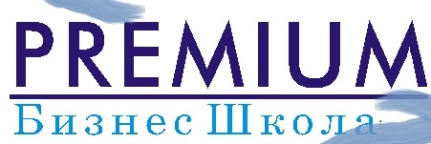 Будь успешным - вкладывай в обучение!РЕЗУЛЬТАТИВНОЕ УПРАВЛЕНИЕ ПОДЧИНЕННЫМИВ РЕЗУЛЬТАТЕ ПРОГРАММЫ:Участники научатся эффективно управлять своими подчиненными, в результате чего возрастет результптаивность работы организации!Управлять коллективом достаточно сложно – все разные,  у каждого свои потребности и желания. Как мотивировать их на качественную работу? Как сделать так, чтобы они понимали поставленные задачи? Как ругать, чтобы они при этом не обижались? – задаете себе подобные вопросы? Приходите, мы поможем Вам найти на них ответы!Управлять коллективом достаточно сложно – все разные,  у каждого свои потребности и желания. Как мотивировать их на качественную работу? Как сделать так, чтобы они понимали поставленные задачи? Как ругать, чтобы они при этом не обижались? – задаете себе подобные вопросы? Приходите, мы поможем Вам найти на них ответы!ЦЕЛЕВАЯ АУДИТОРИЯ: Руководители торговых подразделений, Директора магазинов, менеджеры магазинов, администраторы.ЦЕЛЬ ПРОГРАММЫ:1)Формирование у управляющего состава позиции «Лидер-Наставник».2) Формирование у управляющего состава навыков мотивации персонала, создание комфортной и интересной рабочей атмосферы3) Формирование навыка создания эффективных коммуникаций (слушаем, слышим и понимаем друг друга, работаем на достижение общей цели) 4) Формирование навыка делегирования, навыка постановки задач подчиненному, контроль результатов.5) Умение анализировать работу подчиненных, выявлять сильные и слабые стороны.В ПРОГРАММЕ ТРЕНИНГА:В ПРОГРАММЕ ТРЕНИНГА:1.Организатор. Организация процесса работы. Постановка задачи сотруднику. Определение позиции «Лидер-наставник». Разбор базовых управленческих навыков. Методы воздействия на подчиненного: распоряжение, приказ, просьба, убеждение. Работа с управленческими обезьянами. 2.Наставник. Определение процесса наставничества: суть и содержание процесса.  Роль лидера как наставника. Составляющие процесса наставничества. Разработка и проведение мини – обучений для персонала. Развивающая обратная связь.3.Мотиватор. Понятие мотивации, природа мотивации. Понятие потребности, базовые потребности человека определение ведущей потребности человека. Использование ведущей потребности, как основного мотивационного рычага. Типы людей и особенности работы с каждым типом. Создание мотивационных игр, соревнований для персонала.4. Контроль.  Методы самоконтроля, методы контроля подчиненных, формы и способы контроля.5.Конфликты в коллективеПонятие конфликта. Причины возникновения конфликта в коллективе. Способы разрешения конфликтных ситуаций. Конфликт, как средство повышения эффективности работы персонала.